          Tu  -  TERZA UNIVERSITÀ -  2022/23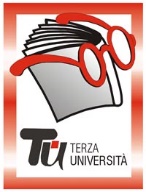                                                          Provincia - SECONDA FASEALBINOReferenti: Luciana Birolini, Carla Testa e Maria Rosa GelmiInformazioni e iscrizioni: solo presso SPI CGIL, via Roma 42/a, tel. 035.3594640,email: albinoterzauniversita@gmail.com; giovedì 9.30-11.30 dal 15 settembre sino all’inizio dei vari corsi (per evitare assembramenti NON si raccoglieranno iscrizioni immediatamente prima dell'inizio del corso).Calendario  Modulo  n°113SCRITTORI PER LEGGERE IL NOSTRO TEMPODocenteGabrio VitaliGiornoMartedìOrario15.00-17.15PeriodoDal 10.01.2023 al 21.02.2023 (7 incontri), (€ 28,00)SedeBiblioteca di AlbinoArgomentoLETTERATURA (capienza max 35)PresentazioneViviamo in tempi molto incerti e turbati che minacciano persino la continuità della vita umana sul pianeta e nei quali, perciò, il nostro pensiero non sa più fornirci mappe culturali ed etiche che servano per orientarsi nel corso dell’esistenza. Ci sono tuttavia scrittori grandi e maestri del pensiero che ci hanno consegnato e continuano a consegnarci, nelle loro opere, la rappresentazione dei grandi scenari etici e cognitivi della vicenda umana nella storia, entrando nei quali attraverso la lettura possiamo trovare e ricostruire le coordinate culturali per provare ad avere ancora la speranza di un futuro. Per capire almeno qualcosa degli orizzonti che si aprono all’uomo di oggi, alla sua società e al pianeta che abita, abbiamo pensato di proporre la lettura delle opere di grandi scrittori dell’epica contemporanea, come Primo Levi e Giuseppe Fenoglio e di alcuni grandi pensatori dell’epoca contemporanea, come Edgar Morin, e Papa Francesco.Tutor110.01.2023Italo Calvino – Lezioni americane (1988) e altre cose sulla letteratura.217.01.2023Giuseppe Fenoglio – Il libro di Johnny [Primavera +Partigiano] (2015).324.01.2023Luigi Meneghello – I piccoli maestri (1964) e Bau-Sète (1988).431.01.2023Primo Levi - Il sistema periodico (1975) e La chiave a stella (1978).507.02.2023Papa Francesco – Fratelli tutti. Lettera enciclica (2020).614.02.2023Edgar Morin – Lezioni da un secolo di vita (2021).721.02.2023Mauro Ceruti – Abitare la complessità (2020).